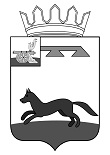  АДМИНИСТРАЦИЯ МУНИЦИПАЛЬНОГО ОБРАЗОВАНИЯ«ХИСЛАВИЧСКИЙ РАЙОН» СМОЛЕНСКОЙ  ОБЛАСТИР А С П О Р Я Ж Е Н И Еот  27 февраля 2023 года   № 082-рОб организации выезда учащихся г. Ярцево на соревнования по лыжным гонкам1.Руководителю МБОУ «Хиславичская СШ» Мушкадиновой Е.Ю. предоставить транспортное средство марки ЛУИДОР Р2250ЕО, государственный регистрационный номер Р 470 HС 67, для выезда учащихся с целью участия в лыжных гонках 28 февраля 2023 года в г. Ярцево, п. Яковлево ул. Макаренко д. 3 для участия в лыжных гонка по маршруту:- Хиславичи, пер. Школьный, д. 4-г. Ярцево, п. Яковлево, д.3 (лыжная трасса);- г. Ярцево, п. Яковлево, д.3 (лыжная трасса)- Хиславичи, пер. Школьный, д. 42.	Время выезда из пгт. Хиславичи, пер. Школьный, д. 4 в 07ч. 00 мин., выезд из г. Ярцево в пгт. Хиславичи по окончанию мероприятия.3. Контроль за исполнением распоряжения возложить на И.о. заместителя Главы муниципального образования «Хиславичский район» Смоленской области по социальным вопросам – начальника Отдела образования и молодежной политики О.В. Вячистая. Глава муниципального образования «Хиславичский район»                                                                                            Смоленской области                                                                                   А.В. Загребаев   Визирование правового актаВизы:О.В. Вячистая                       ___________          «27»  февраля 2023 г.В.И. Златарев                        ___________          «27» февраля 2023 г.С.В. Русских                         ___________          «27»  февраля 2023 г.Отп. 1 экз. – в делоИсп.: В.В. Ермакова«27»  февраля  2023 г.2-26-49      Разослать: 1-отдел образования  -1 МБОУ «Хиславичская СШ»